TÝDENNÍ PLÁN 2020/2021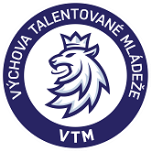 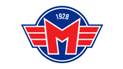 KATEGORIE:SŽBTÝDENNÍ MIKROCYKLUS:PO1TERMÍN:11.5.-17.5.2020DENDATUMKDYSUCHÁčasZAMĚŘENÍREGENERACEPO11.5.dopolednePO11.5.odpoledne14:00-15:15ObratnostCoreHraÚT12.5.dopoledneÚT12.5.odpoledne14:00-15:15RychlostHraST13.5.dopoledneST13.5.odpoledne14:00-15:15Odrazové cvičeníCoreHraČT14.5.dopoledneČT14.5.odpoledne14:00-15:15SílaHraPÁ15.5.dopoledne                         volnoPÁ15.5.odpoledne                         volnoSO16.5.dopolednevolnoNE17.5.odpolednevolno